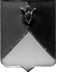 РОССИЙСКАЯ ФЕДЕРАЦИЯАДМИНИСТРАЦИЯ КУНАШАКСКОГО МУНИЦИПАЛЬНОГО РАЙОНАЧЕЛЯБИНСКОЙ ОБЛАСТИПОСТАНОВЛЕНИЕВ соответствии со статьями 212, 221 Трудового кодекса Российской Федерации, приказом Министерства здравоохранения и социального развития Российской Федерации от 01.06.2009 № 290н «Об утверждении Межотраслевых правил обеспечения работников специальной одеждой, специальной обувью и другими средствами индивидуальной защиты», в целях обеспечения работников администрации Кунашакского муниципального района сертифицированной специальной одеждой, специальной обувью и другими средствами индивидуальной защитыПОСТАНОВЛЯЮ:                                                                                               1. Утвердить прилагаемое Положение об обеспечении работников администрации Кунашакского муниципального района сертифицированной специальной одеждой, специальной обувью и другими средствами индивидуальной защиты.2. Начальнику отдела информационных технологий Ватутину В.Р. опубликовать настоящее постановление в соответствии с действующим законодательством.3. Контроль за исполнением настоящего постановления возложить на руководителя аппарата администрации района Багаутдинову В.Ш.УТВЕРЖДЕНОпостановлением Администрации             Кунашакского муниципального районаот 24.03.2020 г. № 465ПОЛОЖЕНИЕ об обеспечении работников средствами индивидуальной защитыв администрации Кунашакского муниципального района.I. Общие положения1.1.В соответствии с Трудовым кодексом Российской Федерации с целью защиты работника от возможных травм и профессиональных заболеваний на работах с вредными и опасными условиями труда, а также на работах, связанных с загрязнениями окружающей среды и тела человека, за счет работодателя выдаются средства индивидуальной защиты (далее - СИЗ).1.2.В зависимости от состояния условий труда и производства в технологических цехах, участках и на рабочих местах набор СИЗ может быть различным, в том числе и для производств, выпускающих одну и ту же продукцию и построенных по одним и тем же проектам, но должен обеспечивать надежную защиту работающих от воздействия вредных и опасных факторов.1.3.В связи с систематическим изменением качества СИЗ в Российской Федерации, а также в связи с появлением на отечественном рынке некачественных импортных СИЗ работодатель обязан лично либо через подразделения охраны труда предприятия проверить наличие сертификата на приобретаемые СИЗ и свидетельство о включении предприятия-поставщика в Реестр предприятий - производителей и поставщиков СИЗ.1.4.Специальная одежда, специальная обувь и другие средства индивидуальной защиты (СИЗ) выдаются бесплатно рабочим, специалистам и служащим тех профессий и должностей, которые предусмотрены нормами бесплатной выдачи специальной одежды, специальной обуви и других средств индивидуальной защиты рабочим и служащим для соответствующих производств подразделений предприятия. Выдача вместо положенных СИЗ материалов для их изготовления либо денежных компенсаций не разрешается. У работодателя может возникнуть необходимость включить в Перечень форменную одежду либо обувь, непосредственно не связанные с безопасностью труда. По желанию работодателя эти виды одежды и обуви могут быть включены в Перечень с соответствующей пометкой. Они не анализируются по показателям защитных свойств и не учитываются как средства защиты от несчастного случая и профессионального заболевания. 1.5. Выбор средств защиты в каждом отдельном случае осуществляется с учетом требований безопасности для конкретного процесса или вида работ. 1.6. Работникам, занятым на работах с вредными и (или) опасными условиями труда, а также на работах, выполняемых в особых температурных условиях или связанных с загрязнением, выдают сертифицированные средства индивидуальной защиты в соответствии с нормами. Выдача работникам СИЗ, в том числе иностранного производства, а также специальной одежды, находящейся у работодателя во временном пользовании по договору аренды, допускается только в случае наличия сертификата или декларации соответствия, подтверждающих соответствие выдаваемых СИЗ требованиям безопасности, установленным законодательством, а также наличия санитарно-эпидемиологического заключения или свидетельства о государственной регистрации дерматологических СИЗ, оформленных в установленном порядке. 1.7. В тех случаях, когда средства индивидуальной защиты не указаны в Типовых отраслевых нормах работодатель имеет право с учетом своего финансово - экономического положения устанавливать нормы бесплатной выдачи работникам специальной одежды, специальной обуви и других средств индивидуальной защиты, улучшающие по сравнению с типовыми нормами защиту работников от имеющихся на рабочих местах вредных или опасных факторов, а также особых температурных условий или загрязнения. Указанные нормы утверждаются локальными нормативными актами работодателя на основании результатов аттестации рабочих мест по условиям труда и могут быть включены в трудовой договор с указанием типовых норм, по сравнению с которыми улучшается обеспечение работников средствами индивидуальной защиты. 1.8. Приобретение средств индивидуальной защиты и обеспечение ими работников в соответствии с установленными нормами, стирка, сушка, ремонт и замена производится за счет средств работодателя. 1.9. Если работник не обеспечен по установленным нормам средствами индивидуальной защиты, запрещается требовать от него выполнения трудовых обязанностей. Возникший по этой причине простой в соответствии с Трудовым кодексом Российской Федерации должен быть оплачен. II. Порядок оформления заявок на получение специальной одежды, специальной обуви и других средств индивидуальной защиты и их приемка2.1. На основе Перечня СИЗ составляется заявка на приобретение СИЗ. 2.2. Поступившие на склад СИЗ должны храниться в соответствии с инструкциями и рекомендациями изготовителей. Складские помещения должны соответствовать требованиям СНиП. 2.3. Специалист по охране труда обязан сформировать заявки на основании Норм с указанием наименования специальной одежды и специальной обуви, моделей, защитных пропиток, размеров, роста и других параметров. III. Порядок выдачи средств индивидуальной защиты3.1. Выдаваемые работникам средства индивидуальной защиты должны соответствовать их полу, росту и размерам, характеру и условиям выполняемой работы и обеспечивать безопасность труда. Средства индивидуальной защиты работников, в том числе и иностранного производства, должны соответствовать требованиями охраны труда, установленным в Российской Федерации, иметь сертификаты соответствия. СИЗ иностранного производства должны иметь инструкции на русском языке. 3.2. Работодатель обязан заменить или отремонтировать специальную одежду и специальную обувь, пришедшие в негодность до окончания сроков носки по причинам, не зависящим от работника. В случае пропажи или порчи средств индивидуальной защиты в установленных местах их хранения по независящим от работников причинам работодатель обязан выдать им другие исправные средства индивидуальной защиты. Если работник испортил СИЗ (они утратили защитные свойства) или потерял их по небрежности, неосторожности либо умышленно, то он несет материальную ответственность. 3.3.Дежурные средства индивидуальной защиты коллективного пользования должны выдаваться работникам только на время выполнения тех работ, для которых они предусмотрены, или могут быть закреплены за определенными рабочими и передаваться от одной смены другой. Дежурная специальная одежда записывается на отдельные карточки с пометкой "Дежурная". 3.4. Работодатель обязан организовать надлежащий учет и контроль за выдачей работникам средств индивидуальной защиты в установленные сроки. Выдача работникам и сдача ими средств индивидуальной защиты должны записываться в личную карточку работника. В документах, в которых оформляют отпуск специальной одежды работниками (требования и т.п.) наряду с другими реквизитами, следует отражать основание выдачи, а в личной карточке - срок носки, процент годности на момент выдачи. 3.5. Специальная одежда, выданная работникам, является собственностью организации и подлежит возврату: при увольнении, при переводе в той же организации на другую работу, для которой выданные им специальная одежда, специальная обувь и предохранительные приспособления не предусмотрены нормами, а также по окончанию сроков носки. Если размеры и конструкция сданных СИЗ после их очистки от загрязнений и дезинфекций подходят для нового работника, они могут быть выданы ему с остаточным сроком носки.3.6.Сдача работником средств индивидуальной защиты для стирки, ремонта, дезинфекции оформляется в ведомости о приемке специальной одежды, которую подписывает материально ответственное лицо. Возврат работниками специальной одежды после стирки, дезинфекции, ремонта производят по тем же ведомостям, в которых была оформлена приемка, под расписку работника (в предусмотренной для этого графе). 3.7. Личная карточка учета средств индивидуальной защиты хранится у специалиста по охране труда весь период работы работника. 3.8. Средства индивидуальной защиты, имеющие небольшой срок носки (такие как перчатки, рукавицы и т.п.), выдаются механиком.IV. Порядок пользования специальной одеждой, специальной обувью и другими средствами индивидуальной защиты4.1. Работники не должны допускаться к работе без предусмотренных в Типовых отраслевых нормах средств индивидуальной защиты, в неисправной, неотремонтированной, загрязненной специальной одежде и специальной обуви, а также с неисправными средствами индивидуальной защиты. Во время работы работники, профессии и должности которых предусмотрены в Типовых отраслевых нормах, обязаны правильно применять выданные им СИЗ. 4.2. Работники должны бережно относиться к выданным в их пользование средствам индивидуальной защиты, своевременно ставить в известность работодателя о необходимости химчистки, стирки, сушки, ремонта, дезинфекции, обезвреживания и обеспыливания специальной одежды, а также сушки, ремонта, дезинфекции, обезвреживания специальной обуви и других средств индивидуальной защиты. 4.3.Сроки пользования спецодежды, спецобуви и других средств индивидуальной защиты исчисляются со дня фактической выдачи их работникам. Специальная одежда и специальная обувь, возвращенные работниками по истечении сроков носки, но еще годные для дальнейшего использования, могут использоваться по назначению после стирки, чистки, дегазации, дезактивации, дезинфекции, обезвреживания, обеспыливания и ремонта. 4.4. По окончании работы выносить средства индивидуальной защиты за пределы организации запрещается. 4.5. Для хранения выданных работникам средств индивидуальной защиты в соответствии с требованиями строительных норм и правил предоставляются специально оборудованные помещения (гардеробные). 4.6. Во время работы работники обязаны правильно применять выданные им СИЗ. V. Хранение и уход за специальной одеждой, специальной обувью и другими средствами индивидуальной защиты5.1. Поступившие на склады предприятия спецодежда, спецобувь и другие СИЗ должны храниться в отдельных сухих помещениях, изолированные от каких-либо других предметов и материалов и рассортированные по видам, размерам, ростам и защитным свойствам. VI. Ответственность и организация контроля за обеспечением работников средствами индивидуальной защиты6.1.В целом по организации своевременное обеспечение работников подразделений доброкачественной спецодеждой, спецобувью и другими средствами индивидуальной защиты по росту, размерам и производственному назначению в соответствии с заявками подразделений возлагается на руководителя аппарата администрации района.6.2. Организация контроля за выполнением заявок на СИЗ возлагается на руководителя аппарата администрации района. 6.3.Непосредственный контроль за правильностью применения работающими СИЗ, за своевременной их заменой возлагается на механика администрации района. 6.4. Контроль за правильностью выдачи, учета и списания специальной одежды, обуви и других средств индивидуальной защиты возлагается на механика совместно с отделом бухгалтерского учета и отчетности администрации района. 6.5.Спецодежда, спецобувь и предохранительные приспособления, включенные в Перечень, должны анализироваться на наличие сертификата, подтверждающего их качество и защитные средства.У работодателя может возникнуть необходимость включить в Перечень форменную одежду либо обувь, непосредственно не связанные с безопасностью труда. По желанию работодателя эти виды одежды и обуви могут быть включены в Перечень с соответствующей пометкой. Они не анализируются по показателям защитных свойств и не учитываются как средства защиты от несчастного случая и профессионального заболевания.6.6. С учетом рекомендаций поставщиков сроки носки СИЗ определяются работодателем по согласованию с руководителем аппарата администрации района.от 24.03. 2020 г.  № 465 Об утверждении Положения об обеспечении работников средствами индивидуальной защиты в администрации Кунашакского муниципального районаИсполняющий обязанности Главы районаР.Г.Вакилов